РОССИЙСКАЯ ФЕДЕРАЦИЯ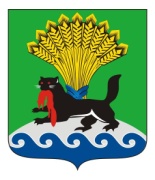 ИРКУТСКАЯ ОБЛАСТЬИРКУТСКОЕ РАЙОННОЕ МУНИЦИПАЛЬНОЕ ОБРАЗОВАНИЕДУМАР Е Ш Е Н И ЕПринято на заседании Думыот 29.01.2024г.			                                                                        №59-425/рдг. ИркутскО внесении изменений  в решение Думы Иркутского района от 30 ноября 2023 года №56-409/рд «О принятии на 2024 год и на плановый период 2025 и 2026 годов части полномочий поселений, входящих в состав Иркутского районного муниципального образования, по решению вопроса местного значения «составление и рассмотрение проекта бюджета поселения, утверждение и исполнение бюджета поселения, осуществление контроля за его исполнением, составление и утверждение отчета об исполнении бюджета поселения» в части осуществления внешнего муниципального финансового контроля»В рамках самоконтроля, в целях устранения технической ошибки, руководствуясь статьями 9, 25, 53 Устава Иркутского районного муниципального образования, Дума Иркутского районного муниципального образованияРЕШИЛА:1. Строку 18 Перечня муниципальных образований, передающих на 2024 год и на плановый период 2025 и 2026 годов полномочия по решению вопроса местного значения «составление и рассмотрение проекта бюджета поселения, утверждение и исполнение бюджета поселения, осуществление контроля за его исполнением, составление и утверждение отчета об исполнении бюджета поселения» в части внешнего муниципального финансового контроля на уровень муниципального района, и размер межбюджетных трансфертов, утвержденного решением Думы Иркутского района от 30 ноября 2023 года №56-409/рд, изложить  в следующей редакции:2. Настоящее решение опубликовать в газете «Ангарские огни», разместить на официальном сайте www.irkraion.ru.3.оКонтроль исполнения настоящего решения возложить на постоянную комиссию по бюджетной, финансово-экономической политике и муниципальной собственности.18.Усть-Кудинское101 122,00от 26.10.2023 №12-36/дспМэр Иркутского района                      Председатель Думы                      Иркутского района                          Л.П.Фролов                            П.Н. Новосельцев  